Semaine 22 : G devant e i ySemaine 22 : G devant e i ySemaine 22 : G devant e i ySemaine 23 : gn, gr, glSemaine 23 : gn, gr, glSemaine 23 : gn, gr, gl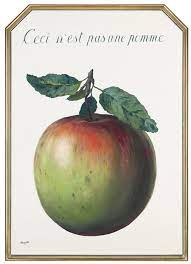 une image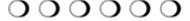 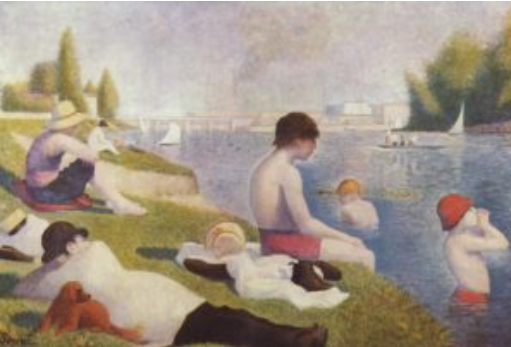 une baignadeun messagela campagneune blagueune ligneune pommeun compagnonune bougieun hommeune tigeune femmegentil / gentilleun baigneurlong, longuele bordvoir : nous voyonsl’après-midimangerse baignernous mangeonspendantmentirderrièreVoir leçon O5      la lettre GVoir leçon O5      la lettre GtranquilleVoir leçon O5      la lettre GVoir leçon O5      la lettre GSemaine 24 :  graphème Q (qu )Semaine 24 :  graphème Q (qu )Semaine 24 :  graphème Q (qu )Semaine 25 : c devant voyellesSemaine 25 : c devant voyellesSemaine 25 : c devant voyelles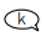 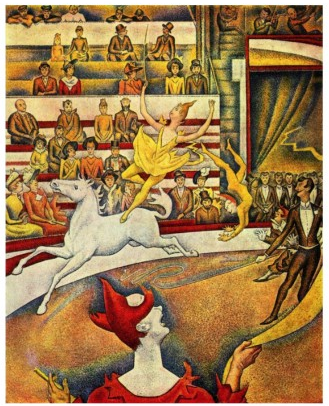 Les lettres QU font le son   .        On les trouve surtout devant e et i.le cirque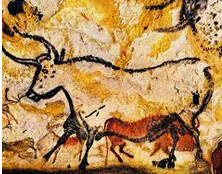 grotte de LascauxCes verbes doivent pouvoir être conjugués à l’imparfait, au présent et au futur.une traceLes lettres QU font le son   .        On les trouve surtout devant e et i.un spectateurgrotte de LascauxCes verbes doivent pouvoir être conjugués à l’imparfait, au présent et au futur.LascauxLes lettres QU font le son   .        On les trouve surtout devant e et i.une équipegrotte de LascauxCes verbes doivent pouvoir être conjugués à l’imparfait, au présent et au futur.une grotteLes lettres QU font le son   .        On les trouve surtout devant e et i.le risquegrotte de LascauxCes verbes doivent pouvoir être conjugués à l’imparfait, au présent et au futur.une époqueLes lettres QU font le son   .        On les trouve surtout devant e et i.un équilibregrotte de LascauxCes verbes doivent pouvoir être conjugués à l’imparfait, au présent et au futur.un humainLes lettres QU font le son   .        On les trouve surtout devant e et i.la musiquegrotte de LascauxCes verbes doivent pouvoir être conjugués à l’imparfait, au présent et au futur.milleLes lettres QU font le son   .        On les trouve surtout devant e et i.un clowngrotte de LascauxCes verbes doivent pouvoir être conjugués à l’imparfait, au présent et au futur.dessinerLes lettres QU font le son   .        On les trouve surtout devant e et i.Entendre :j’entendsIl entendgrotte de LascauxCes verbes doivent pouvoir être conjugués à l’imparfait, au présent et au futur.inventerLes lettres QU font le son   .        On les trouve surtout devant e et i.Entendre :j’entendsIl entendgrotte de LascauxCes verbes doivent pouvoir être conjugués à l’imparfait, au présent et au futur.jamaisLes lettres QU font le son   .        On les trouve surtout devant e et i.avecgrotte de LascauxCes verbes doivent pouvoir être conjugués à l’imparfait, au présent et au futur.encoreLes lettres QU font le son   .        On les trouve surtout devant e et i.presquegrotte de LascauxCes verbes doivent pouvoir être conjugués à l’imparfait, au présent et au futur.jadisLes lettres QU font le son   .        On les trouve surtout devant e et i.La lettre C fait le son              devant les consonnes et les voyelles a, o et u.La lettre C fait le son              devant les consonnes et les voyelles a, o et u.grotte de LascauxCes verbes doivent pouvoir être conjugués à l’imparfait, au présent et au futur.revoir leçon O8      la lettre Crevoir leçon O8      la lettre CSemaine 26 : ch, cr, clSemaine 26 : ch, cr, clSemaine 26 : ch, cr, clSemaine 27 : graphème HSemaine 27 : graphème HSemaine 27 : graphème H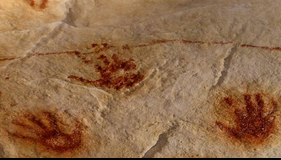 Grotte de Chauvetla préhistoire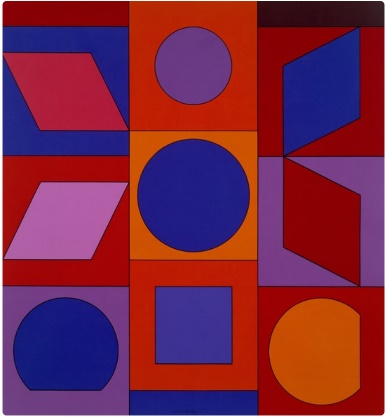 Victor Vasarely : Alphabetun alphabetGrotte de Chauvetun hommeVictor Vasarely : Alphabetun objetGrotte de Chauvetune femmeVictor Vasarely : Alphabetune imageGrotte de Chauvetune techniqueVictor Vasarely : Alphabetune inventionGrotte de Chauvetune pierreVictor Vasarely : Alphabetune écritureGrotte de ChauvetVictor Vasarely : AlphabetGrotte de ChauvetécraserVictor Vasarely : AlphabetexisterGrotte de ChauvetdéplacerVictor Vasarely : AlphabetmarquerGrotte de ChauvetVictor Vasarely : AlphabetGrotte de ChauvetsouventVictor Vasarely : AlphabetquandGrotte de ChauvetpendantVictor Vasarely : Alphabetd’abordGrotte de ChauvetsurtoutVictor Vasarely : Alphabetaujourd’huiGrotte de Chauvetrevoir leçon O8      la lettre Crevoir leçon O8      la lettre CVictor Vasarely : AlphabethierGrotte de Chauvetrevoir leçon O8      la lettre Crevoir leçon O8      la lettre CVictor Vasarely : AlphabetSemaine 28 :Semaine 28 :Semaine 28 :Semaine 29 : le féminin des adjectifsSemaine 29 : le féminin des adjectifsSemaine 29 : le féminin des adjectifsAuguste Herbin : Dimanche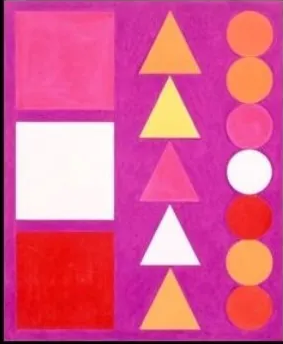 une forme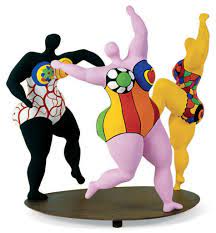 Niki de Saint Phalle : Les trois grâces.une poupéeAuguste Herbin : Dimancheune couleurNiki de Saint Phalle : Les trois grâces.la tailleAuguste Herbin : DimanchemonsieurNiki de Saint Phalle : Les trois grâces.l’équilibreAuguste Herbin : Dimancheun atelierNiki de Saint Phalle : Les trois grâces.semblerAuguste Herbin : DimancheinventerNiki de Saint Phalle : Les trois grâces.inquiétant, inquiétanteAuguste Herbin : DimanchecomposerNiki de Saint Phalle : Les trois grâces.léger, légèreAuguste Herbin : DimanchedécouperNiki de Saint Phalle : Les trois grâces.coloré, coloréeAuguste Herbin : DimanchesouhaiterNiki de Saint Phalle : Les trois grâces.joyeux, joyeuseAuguste Herbin : Dimanchesoigneux, soigneusementNiki de Saint Phalle : Les trois grâces.parfoisAuguste Herbin : Dimanchesoigneux, soigneusementNiki de Saint Phalle : Les trois grâces.maisAuguste Herbin : Dimanchecomprendre, compréhensibleNiki de Saint Phalle : Les trois grâces.sousAuguste Herbin : Dimanchecomprendre, compréhensibleNiki de Saint Phalle : Les trois grâces.revoir leçon G7     l’adjectifrevoir leçon G7     l’adjectifAuguste Herbin : DimancheNiki de Saint Phalle : Les trois grâces.revoir leçon G7     l’adjectifrevoir leçon G7     l’adjectifSemaine 30: le pluriel des adjectifsSemaine 30: le pluriel des adjectifsSemaine 30: le pluriel des adjectifsSemaine 31 : révisionsSemaine 31 : révisionsSemaine 31 : révisions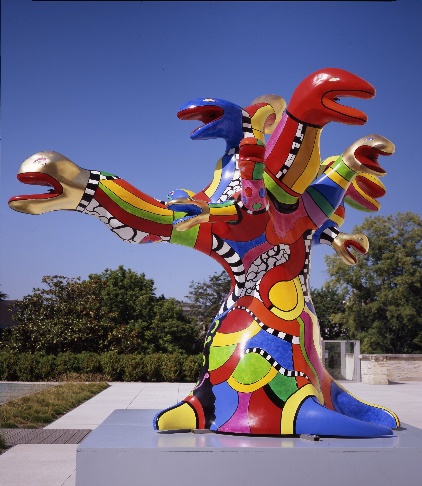 Niki de Saint Phalle : L’arbre aux serpents.une fontaineNiki de Saint Phalle : L’arbre aux serpents.un serpentNiki de Saint Phalle : L’arbre aux serpents.la têteNiki de Saint Phalle : L’arbre aux serpents.la joieNiki de Saint Phalle : L’arbre aux serpents.la peurNiki de Saint Phalle : L’arbre aux serpents.fabriquerNiki de Saint Phalle : L’arbre aux serpents.transformerNiki de Saint Phalle : L’arbre aux serpents.inspirerNiki de Saint Phalle : L’arbre aux serpents.associerNiki de Saint Phalle : L’arbre aux serpents.terminerNiki de Saint Phalle : L’arbre aux serpents.dontNiki de Saint Phalle : L’arbre aux serpents.afinNiki de Saint Phalle : L’arbre aux serpents.revoir leçon G7 verso    l’adjectifrevoir leçon G7 verso    l’adjectifNiki de Saint Phalle : L’arbre aux serpents.revoir leçon G7 verso    l’adjectifrevoir leçon G7 verso    l’adjectifSemaine 32 : révisionsSemaine 32 : révisionsSemaine 32 : révisionsSemaine 33 : bilan dictée diagnostiqueSemaine 33 : bilan dictée diagnostiqueSemaine 33 : bilan dictée diagnostique